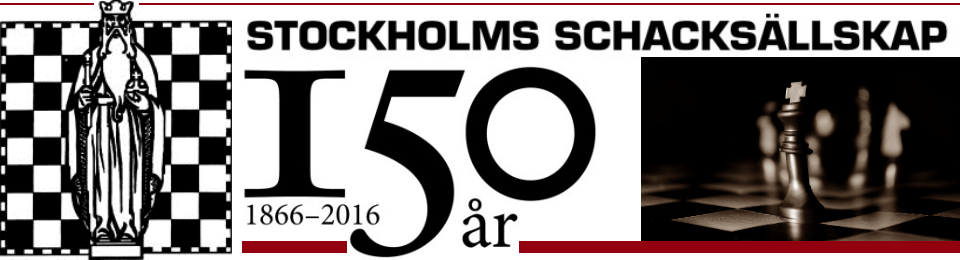 Dagordning årsmöte Stockholms Schacksällskap 12 april 20221) Årsmötet öppnas.2) Val av ordförande för mötet 3) Val av sekreterare för mötet. 4) Fråga om årsmötet anser sig stadgeenligt kallat. Kallelse i inbjudan terminsprogrammet våren 2022 utskick januari 2022. Påminnelse e-postutskick den 22 mars 2022.5) Val av justeringsman att jämte ordföranden justera protokollet. 6) Justering av röstlängd.7) Föredragning av styrelsens verksamhets- och förvaltningsberättelse med balansräkning och resultaträkning. 8) Revisorns berättelse samt fråga om ansvarsfrihet för styrelsen. 9) Förslag från styrelsen.10) Skriftliga förslag från medlemmar. För att kunna behandlas skall sådant förslag inges till styrelsen senast två veckor före årsmötet. 11) Förslag till budget för innevarande verksamhetsår samt fastställande av årsavgift. 12) Fastställande av antal ledamöter samt val av styrelse. (8 ledamöter inkl. ordförande)a) ordförande för ett år. b) övriga ordinarie ledamöter för två år.13) Val av revisorer och revisorsuppleant för två år.  Ingemar Falk och Anders Åsberg har ett år kvar14) Val av ordförande samt två ledamöter att ingå i föreningens valberedning.15) Val av representanter för föreningen vid Stockholms Schackförbunds kongresser. 16) Val av representanter för Stockholms Schacksällskap att ingå i Riltonfondens styrelse. Enligt Riltonfondens stadgar väljs representanterna för tre år. Ted Gemzell och Stefan Lindh med Eric Thörn som ersättare är valda tom 2023-06-30.17) Övriga frågor och 18) Årsmötet avslutas. 